Керівник курсуАнотація курсуФормування у студентів глибокого розуміння окремих груп страв, стійких знань, спеціальних умінь та навичок обробки харчових продуктів, їх якісної оцінки, розуміння фізико-хімічних змін харчових продуктів під впливом певних технологічних факторів, глибоких знань з організації роботи підприємств ресторанного господарстваСтруктура курсуЛітературні джерела Основна літератураАрхіпов В. В.  Ресторанна справа: асортимент, технологія і управління якістю продукції в сучасному ресторані : Навч. посібник / В. В. Архіпов, Т. В. Іванникова, А. В. Архіпова. – К : Центр навчальної літератури, 2007. – 382с.Єгоров Б. В.  Технологія виробництва преміксів : навч. посібник / Б. В. Єгоров, О. І. Шаповаленко, А. В. Макаринська. – К. : Центр учбової літератури, 2007. – 288с.Збірник рецептур національних страв та кулінарних виробів : для підприємств громадського харчування всіх форм власності / О. В. Шалимінов, Т. П. Дятченко, Л. О. Кравченко та ін. – К. : А.С.К., 2007. – 848 с.Пересічний М. І.  Технологія продукції громадського харчування з використанням біологічно активних добавок : Монографія / М. І. Пересічний, М. Ф. Кравченко, П. О. Карпенко. – К : КНТЕУ, 2003. – 322с.Пластун А. М.  Технологія приготування їжі : Практикум / А. М. Пластун, В. В. Ткач. – К : Центр навчальної літератури, 2004. – 212с.П'ятницька Г. Т.  Ресторанне господарство України: ринкові трансформації, інноваційний розвиток, структурна переорієнтація : монографія / Г. Т. П'ятницька. – К. : КНТЕУ, 2007. – 465с.Ростовський В. С.  Технологія виробництва борошняних кондитерських виробів : навч. посібник / В. С. Ростовський, О. В. Новікова. – К. : Ліра-К, 2009. – 574 с.Ростовський В. С.  Збірник рецептур / В. С. Ростовський, Н. В. Дібрівська, В. Ф. Пасенко. – К. : Центр учбової літератури, 2010. – 324 с.Ростовський В. С. Прогресивні ресурсозберігаючі технології в харчовій промисловості : навч. посібник / В. С. Ростовський, Н. В. Олійник. – К. : Кондор, 2009. – 136 с.Сборник рецептур блюд и кулинарных изделий : для предприятий общественного питания / авт.-сост.: А. И. Здобнов, В. А. Цыганенко. – К. : Арий, 2011. – 680 с. : ил.Технологія продуктів харчування функціонального призначення : монографія / М. І. Пересічний, М. Ф. Кравченко, Д. В. Федорова та ін. ; за ред. М.І. Пересічного. – К. : КНТЕУ, 2008. – 718 с.Технологія харчових продуктів функціонального призначення. Методичні рекомендації до виконання лабораторних і практичних робіт : освіт.-кваліф. рівень "магістр," напр. підгот. "Харчові технології та інженерія" / уклад.: М. І. Пересічний, Д. Ф.Федорова, Т. О. Марцин. – К. : КНТЕУ, 2008. – 59 с.Технологія харчових продуктів функціонального призначення : опорний конспект лекцій / уклад. М.І. Пересічний, П.О. Карпенко, С.М. Пересічна, І.М. Грищенко. – К. : КНТЕУ, 2009. – 144 с.Шумило Г. І.  Технологія приготування їжі : навч. посібник / Г. І. Шумило. – К. : Кондор, 2008. – 506 с.Додаткова  Годон Жан-Клод. Фуршет. Рецепты на любой вкус.    М.: Аст-Прес СКД, 2003. - 160 с.ГОСТ 30390-95. Общественное питание. Кулинарная продукция, реализуемая населенню. Общие технические условия.ДСТУ 3946-2000. Продукція харчова. Основні положення. - К.: Держстандарт України, 2000. - 6 с.ДСТУ 4281:2004. Заклади ресторанного господарства. Класифікація.Освітньо-кваліфікаційна    характеристика    інженера    технолога  освітньо-кваліфікаційного  рівня  - спеціаліст за  спеціальністю 7.091711 "Технологія харчування" - X., 2004. - 32с.Політика оцінюванняПолітика щодо дедлайнів та перескладання: Роботи, які здаються із порушенням термінів без поважних причин, оцінюються на нижчу оцінку (-20 балів).   Політика щодо академічної доброчесності: Усі письмові роботи перевіряються на наявність плагіату і допускаються до захисту із коректними текстовими запозиченнями не більше 20%. Списування під час контрольних робіт та заліку заборонені (в т.ч. із використанням мобільних девайсів).Політика щодо відвідування: Відвідування занять є обов’язковим компонентом оцінювання, за яке нараховуються бали. За об’єктивних причин (наприклад, хвороба, міжнародне стажування) навчання може відбуватись в он-лайн формі за погодженням із керівником курсу. Оцінювання Остаточна оцінка за курс розраховується наступним чином:Шкала оцінювання студентів:Силабус курсуТехнологія продукції та організація ресторанного господарстваСтупінь вищої освіти бакалаврОсвітня програма Харчові технологіїНазва кафедри тваринництва та харчових технологійРік навчання: 3. Семестр: 5, 6Кількість кредитів: 6.  Мова викладання: державна Посилання на дистанційний курс  http://moodle2.snu.edu.ua/course/view.php?id=5807МОГУТОВА Валентина Федорівнакандидат сільськогосподарських наук, доцент, доцент кафедри тваринництва та харчових технологійКонтактна інформаціяv.mohutova@snu.edu.ua +380666031082Години(лек. / лаборат.)ТемаРезультати навчанняЗавданняЗмістовний модуль 1. Технології продукції ресторанного господарства (5 семестр)Змістовний модуль 1. Технології продукції ресторанного господарства (5 семестр)Змістовний модуль 1. Технології продукції ресторанного господарства (5 семестр)Змістовний модуль 1. Технології продукції ресторанного господарства (5 семестр)1/-ТЕМА 1. Технологічні принципи створення та виробництва кулінарної продукціїПРН19. Підвищувати ефективність роботи шляхом поєднання самостійної та командної роботи.ПРН21. Вміти доносити результати діяльності до професійної аудиторії та широкого загалу з метою донесення ідей, проблем, рішень і власного досвіду у сфері харчових технологій.ПРН24. Здійснювати технологічні, технічні, економічні розрахунки в рамках розроблення та виведення харчових продуктів на споживчий ринок, вести облік витрат матеріальних ресурсів. ПРН25. Виявляти творчу ініціативу з питань ринкової трансформації економіки.Тести/питання/виконання завдань2/2ТЕМА 2. Технологія напівфабрикатів, страв та кулінарних виробів із продуктів рослинного походження Лабораторна робота 1. Технологія напівфабрикатів, страв та кулінарних виробів із продуктів рослинного походженняПРН19. Підвищувати ефективність роботи шляхом поєднання самостійної та командної роботи.ПРН21. Вміти доносити результати діяльності до професійної аудиторії та широкого загалу з метою донесення ідей, проблем, рішень і власного досвіду у сфері харчових технологій.ПРН24. Здійснювати технологічні, технічні, економічні розрахунки в рамках розроблення та виведення харчових продуктів на споживчий ринок, вести облік витрат матеріальних ресурсів. ПРН25. Виявляти творчу ініціативу з питань ринкової трансформації економіки.Тести/питання/виконання завдань2/4ТЕМА 3. Технологія напівфабрикатів, страв та кулінарних виробів з риби та нерибних морепродуктів Лабораторна робота 2. Технологія напівфабрикатів, страв та кулінарних виробів з риби та нерибних морепродуктівПРН19. Підвищувати ефективність роботи шляхом поєднання самостійної та командної роботи.ПРН21. Вміти доносити результати діяльності до професійної аудиторії та широкого загалу з метою донесення ідей, проблем, рішень і власного досвіду у сфері харчових технологій.ПРН24. Здійснювати технологічні, технічні, економічні розрахунки в рамках розроблення та виведення харчових продуктів на споживчий ринок, вести облік витрат матеріальних ресурсів. ПРН25. Виявляти творчу ініціативу з питань ринкової трансформації економіки.Тести/питання/виконання завдань2/2ТЕМА 4. Технологія напівфабрикатів, страв та кулінарних виробів із продуктів тваринного походження Лабораторна робота 3. Технологія напівфабрикатів, страв та кулінарних виробів із продуктів тваринного походженняПРН19. Підвищувати ефективність роботи шляхом поєднання самостійної та командної роботи.ПРН21. Вміти доносити результати діяльності до професійної аудиторії та широкого загалу з метою донесення ідей, проблем, рішень і власного досвіду у сфері харчових технологій.ПРН24. Здійснювати технологічні, технічні, економічні розрахунки в рамках розроблення та виведення харчових продуктів на споживчий ринок, вести облік витрат матеріальних ресурсів. ПРН25. Виявляти творчу ініціативу з питань ринкової трансформації економіки.Тести/питання/виконання завдань2/2ТЕМА 5. Технології  приготування перших страв, соусів, гарнірів Лабораторна робота 4. Технології  приготування перших страв, соусів, гарнірівПРН19. Підвищувати ефективність роботи шляхом поєднання самостійної та командної роботи.ПРН21. Вміти доносити результати діяльності до професійної аудиторії та широкого загалу з метою донесення ідей, проблем, рішень і власного досвіду у сфері харчових технологій.ПРН24. Здійснювати технологічні, технічні, економічні розрахунки в рамках розроблення та виведення харчових продуктів на споживчий ринок, вести облік витрат матеріальних ресурсів. ПРН25. Виявляти творчу ініціативу з питань ринкової трансформації економіки.Тести/питання/виконання завдань1/2ТЕМА 6. Технології приготування холодних, гарячих страв і закусокЛабораторна робота 5. Технології приготування холодних, гарячих страв і закусокПРН19. Підвищувати ефективність роботи шляхом поєднання самостійної та командної роботи.ПРН21. Вміти доносити результати діяльності до професійної аудиторії та широкого загалу з метою донесення ідей, проблем, рішень і власного досвіду у сфері харчових технологій.ПРН24. Здійснювати технологічні, технічні, економічні розрахунки в рамках розроблення та виведення харчових продуктів на споживчий ринок, вести облік витрат матеріальних ресурсів. ПРН25. Виявляти творчу ініціативу з питань ринкової трансформації економіки.Тести/питання/виконання завдань1/2ТЕМА 7. Технології приготування солодких страв, борошняних кулінарних виробів та напоївЛабораторна робота 6. Технології приготування солодких страв, борошняних кулінарних виробів та напоївПРН19. Підвищувати ефективність роботи шляхом поєднання самостійної та командної роботи.ПРН21. Вміти доносити результати діяльності до професійної аудиторії та широкого загалу з метою донесення ідей, проблем, рішень і власного досвіду у сфері харчових технологій.ПРН24. Здійснювати технологічні, технічні, економічні розрахунки в рамках розроблення та виведення харчових продуктів на споживчий ринок, вести облік витрат матеріальних ресурсів. ПРН25. Виявляти творчу ініціативу з питань ринкової трансформації економіки.Тести/питання/виконання завдань1/-ТЕМА 8. Особливості технології приготування страв оздоровчого та професійного харчуванняПРН19. Підвищувати ефективність роботи шляхом поєднання самостійної та командної роботи.ПРН21. Вміти доносити результати діяльності до професійної аудиторії та широкого загалу з метою донесення ідей, проблем, рішень і власного досвіду у сфері харчових технологій.ПРН24. Здійснювати технологічні, технічні, економічні розрахунки в рамках розроблення та виведення харчових продуктів на споживчий ринок, вести облік витрат матеріальних ресурсів. ПРН25. Виявляти творчу ініціативу з питань ринкової трансформації економіки.Тести/питання/виконання завдань1/-ТЕМА 9. Кулінарне мистецтво: вимоги, коментарі, рекомендаціїПРН19. Підвищувати ефективність роботи шляхом поєднання самостійної та командної роботи.ПРН21. Вміти доносити результати діяльності до професійної аудиторії та широкого загалу з метою донесення ідей, проблем, рішень і власного досвіду у сфері харчових технологій.ПРН24. Здійснювати технологічні, технічні, економічні розрахунки в рамках розроблення та виведення харчових продуктів на споживчий ринок, вести облік витрат матеріальних ресурсів. ПРН25. Виявляти творчу ініціативу з питань ринкової трансформації економіки.Тести/питання/виконання завдань1/-ТЕМА 10. Технологія виробництва кулінарної продукції в закордонних державахПРН19. Підвищувати ефективність роботи шляхом поєднання самостійної та командної роботи.ПРН21. Вміти доносити результати діяльності до професійної аудиторії та широкого загалу з метою донесення ідей, проблем, рішень і власного досвіду у сфері харчових технологій.ПРН24. Здійснювати технологічні, технічні, економічні розрахунки в рамках розроблення та виведення харчових продуктів на споживчий ринок, вести облік витрат матеріальних ресурсів. ПРН25. Виявляти творчу ініціативу з питань ринкової трансформації економіки.Тести/питання/виконання завданьЗмістовний модуль 2. Організація  ресторанного господарства (6 семестра)Змістовний модуль 2. Організація  ресторанного господарства (6 семестра)Змістовний модуль 2. Організація  ресторанного господарства (6 семестра)Змістовний модуль 2. Організація  ресторанного господарства (6 семестра)Змістовний модуль 2. Організація  ресторанного господарства (6 семестра)2/-ТЕМА 1. Основи організації обслуговування споживачів у закладах ресторанного господарстваПРН19. Підвищувати ефективність роботи шляхом поєднання самостійної та командної роботи.ПРН21. Вміти доносити результати діяльності до професійної аудиторії та широкого загалу з метою донесення ідей, проблем, рішень і власного досвіду у сфері харчових технологій.ПРН24. Здійснювати технологічні, технічні, економічні розрахунки в рамках розроблення та виведення харчових продуктів на споживчий ринок, вести облік витрат матеріальних ресурсів. ПРН25. Виявляти творчу ініціативу з питань ринкової трансформації економіки.Тести/питання/виконання завдань1/6ТЕМА 2. Організація роботи заготівельних цехів закладів ресторанного господарстваЛабораторна робота 1. Організація роботи заготівельних цехів закладів ресторанного господарстваПРН19. Підвищувати ефективність роботи шляхом поєднання самостійної та командної роботи.ПРН21. Вміти доносити результати діяльності до професійної аудиторії та широкого загалу з метою донесення ідей, проблем, рішень і власного досвіду у сфері харчових технологій.ПРН24. Здійснювати технологічні, технічні, економічні розрахунки в рамках розроблення та виведення харчових продуктів на споживчий ринок, вести облік витрат матеріальних ресурсів. ПРН25. Виявляти творчу ініціативу з питань ринкової трансформації економіки.Тести/питання/виконання завдань1/6ТЕМА 3. Організація роботи доготівельних цехів закладів ресторанного господарстваЛабораторна робота 2. Організація роботи доготівельних цехів закладів ресторанного господарстваПРН19. Підвищувати ефективність роботи шляхом поєднання самостійної та командної роботи.ПРН21. Вміти доносити результати діяльності до професійної аудиторії та широкого загалу з метою донесення ідей, проблем, рішень і власного досвіду у сфері харчових технологій.ПРН24. Здійснювати технологічні, технічні, економічні розрахунки в рамках розроблення та виведення харчових продуктів на споживчий ринок, вести облік витрат матеріальних ресурсів. ПРН25. Виявляти творчу ініціативу з питань ринкової трансформації економіки.Тести/питання/виконання завдань1/6ТЕМА 4. Організація роботи спеціалізованих цехів закладів ресторанного господарстваЛабораторна робота 3. Організація роботи спеціалізованих цехів закладів ресторанного господарстваПРН19. Підвищувати ефективність роботи шляхом поєднання самостійної та командної роботи.ПРН21. Вміти доносити результати діяльності до професійної аудиторії та широкого загалу з метою донесення ідей, проблем, рішень і власного досвіду у сфері харчових технологій.ПРН24. Здійснювати технологічні, технічні, економічні розрахунки в рамках розроблення та виведення харчових продуктів на споживчий ринок, вести облік витрат матеріальних ресурсів. ПРН25. Виявляти творчу ініціативу з питань ринкової трансформації економіки.Тести/питання/виконання завдань1/-ТЕМА 5. Раціональна організація праці у закладах ресторанного господарстваПРН19. Підвищувати ефективність роботи шляхом поєднання самостійної та командної роботи.ПРН21. Вміти доносити результати діяльності до професійної аудиторії та широкого загалу з метою донесення ідей, проблем, рішень і власного досвіду у сфері харчових технологій.ПРН24. Здійснювати технологічні, технічні, економічні розрахунки в рамках розроблення та виведення харчових продуктів на споживчий ринок, вести облік витрат матеріальних ресурсів. ПРН25. Виявляти творчу ініціативу з питань ринкової трансформації економіки.Тести/питання/виконання завдань2/6ТЕМА 6. Основи організації обслуговування споживачів у закладах ресторанного господарства Лабораторна робота 4. Основи організації обслуговування споживачів у закладах ресторанного господарстваПРН19. Підвищувати ефективність роботи шляхом поєднання самостійної та командної роботи.ПРН21. Вміти доносити результати діяльності до професійної аудиторії та широкого загалу з метою донесення ідей, проблем, рішень і власного досвіду у сфері харчових технологій.ПРН24. Здійснювати технологічні, технічні, економічні розрахунки в рамках розроблення та виведення харчових продуктів на споживчий ринок, вести облік витрат матеріальних ресурсів. ПРН25. Виявляти творчу ініціативу з питань ринкової трансформації економіки.Тести/питання/виконання завдань2/6ТЕМА 7. Характеристика методів, видів форм обслуговування споживачів у закладах ресторанного господарстваЛабораторна робота 5. Характеристика методів, видів форм обслуговування споживачів у закладах ресторанного господарстваПРН19. Підвищувати ефективність роботи шляхом поєднання самостійної та командної роботи.ПРН21. Вміти доносити результати діяльності до професійної аудиторії та широкого загалу з метою донесення ідей, проблем, рішень і власного досвіду у сфері харчових технологій.ПРН24. Здійснювати технологічні, технічні, економічні розрахунки в рамках розроблення та виведення харчових продуктів на споживчий ринок, вести облік витрат матеріальних ресурсів. ПРН25. Виявляти творчу ініціативу з питань ринкової трансформації економіки.Тести/питання/виконання завдань2/6ТЕМА 8. Організація та моделювання процесу повсякденного обслуговування різних контингентів споживачів в закладах ресторан-ного господарстваЛабораторна робота 6. Організація та моделювання процесу повсякденного обслуговування різних контингентів споживачів в закладах ресторанного господарстваПРН19. Підвищувати ефективність роботи шляхом поєднання самостійної та командної роботи.ПРН21. Вміти доносити результати діяльності до професійної аудиторії та широкого загалу з метою донесення ідей, проблем, рішень і власного досвіду у сфері харчових технологій.ПРН24. Здійснювати технологічні, технічні, економічні розрахунки в рамках розроблення та виведення харчових продуктів на споживчий ринок, вести облік витрат матеріальних ресурсів. ПРН25. Виявляти творчу ініціативу з питань ринкової трансформації економіки.Тести/питання/виконання завдань1/-ТЕМА 9. Організація обслуговування банкетів за столомПРН19. Підвищувати ефективність роботи шляхом поєднання самостійної та командної роботи.ПРН21. Вміти доносити результати діяльності до професійної аудиторії та широкого загалу з метою донесення ідей, проблем, рішень і власного досвіду у сфері харчових технологій.ПРН24. Здійснювати технологічні, технічні, економічні розрахунки в рамках розроблення та виведення харчових продуктів на споживчий ринок, вести облік витрат матеріальних ресурсів. ПРН25. Виявляти творчу ініціативу з питань ринкової трансформації економіки.Тести/питання/виконання завдань1/-ТЕМА 10. Організація обслуговування учасників конференцій, презентацій, нарад, споживачів у місцях відпочинкуПРН19. Підвищувати ефективність роботи шляхом поєднання самостійної та командної роботи.ПРН21. Вміти доносити результати діяльності до професійної аудиторії та широкого загалу з метою донесення ідей, проблем, рішень і власного досвіду у сфері харчових технологій.ПРН24. Здійснювати технологічні, технічні, економічні розрахунки в рамках розроблення та виведення харчових продуктів на споживчий ринок, вести облік витрат матеріальних ресурсів. ПРН25. Виявляти творчу ініціативу з питань ринкової трансформації економіки.Тести/питання/виконання завданьВиди оцінювання% від остаточної оцінкиОпитування тем 1-10 змістовного модулю 1. усно 20Теми 1-10 – виконання практичних робіт  20Теми 1-10 – самостійна робота  20Залік (теми 1-10) – письмово40Види оцінювання% від остаточної оцінкиОпитування тем 1-10 змістовного модулю 2. усно 20Теми 1-10 – виконання практичних робіт  20Теми 1-10 – самостійна робота  20Екзамен (теми 6-10) – письмово40Оцінка вбалахОцінка за університетською диференційованою шкалоюОцінка зауніверситетськоюнедиференційованоюшкалоюОцінка за шкалою ECTSОцінка за шкалою ECTSОцінка вбалахОцінка за університетською диференційованою шкалоюОцінка зауніверситетськоюнедиференційованоюшкалоюОцінкаПояснення90-100ВідміннозарахованоАВідмінно (відмінне виконання лише з незначною кількістю помилок)82-89ДобрезарахованоВДуже добре (вище середнього рівня з кількома помилками)74-81ДобрезарахованоСДобре (в цілому правильне виконання з певною кількістю суттєвих помилок)64-73ЗадовільнозарахованоDЗадовільно (непогано, але зі значною кількістю недоліків)60-63ЗадовільнозарахованоЕДостатньо (виконання задовольняє мінімальним критеріям)35-59НезадовільнонезарахованоFXНезадовільно (з можливістю повторного складання)1-34НезадовільнонезарахованоFНезадовільно (з обов'язковим повторним курсом)«не з’явився»«не з’явився»1. Запис здійснюється у разі відсутності здобувача на заліку1. Запис здійснюється у разі відсутності здобувача на заліку1. Запис здійснюється у разі відсутності здобувача на заліку«усунений»«усунений»2. Запис здійснюється у разі порушення здобувачем встановлених правил внутрішнього розпорядку або морально-етичних норм поведінки на заліку2. Запис здійснюється у разі порушення здобувачем встановлених правил внутрішнього розпорядку або морально-етичних норм поведінки на заліку2. Запис здійснюється у разі порушення здобувачем встановлених правил внутрішнього розпорядку або морально-етичних норм поведінки на заліку«не допущений»«не допущений»3. Запис здійснюється у разі відсутності залікової книжки у здобувача під час семестрового контролю3. Запис здійснюється у разі відсутності залікової книжки у здобувача під час семестрового контролю3. Запис здійснюється у разі відсутності залікової книжки у здобувача під час семестрового контролю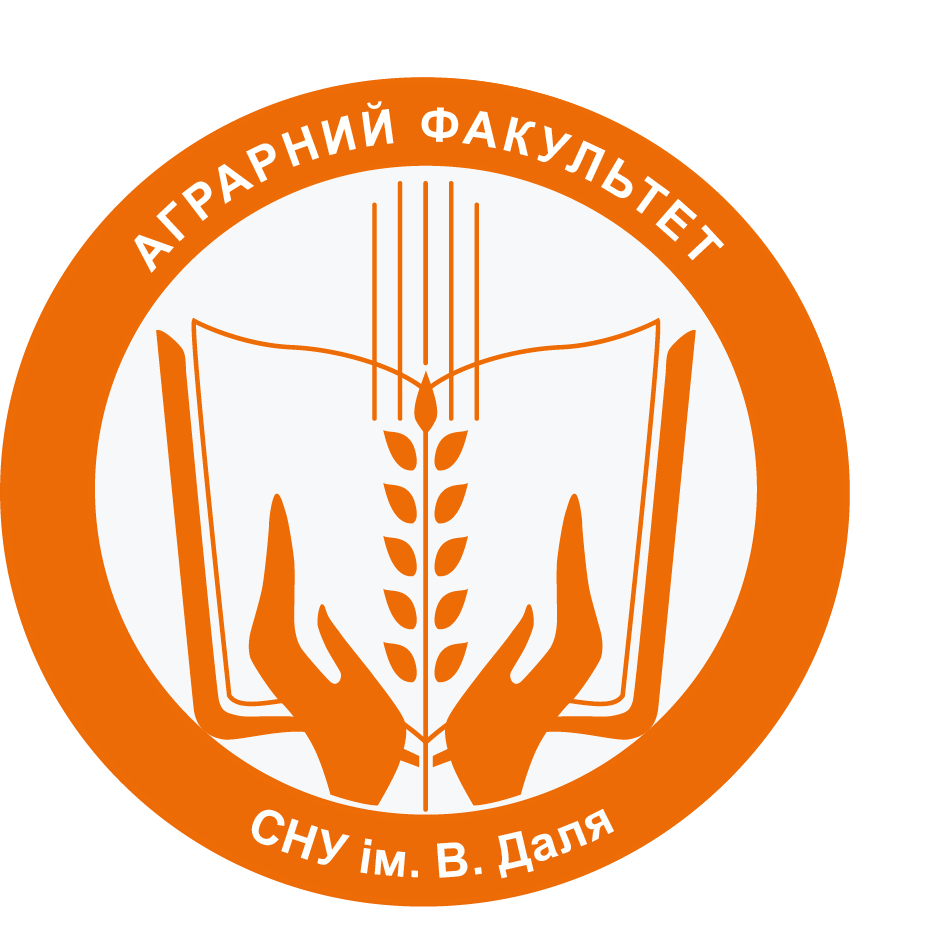 